The public is requested to fill out a "Speaker Card" to address the Board on any item of the agenda prior to the Board taking action on an item.  Comments from the public on Agenda items will be heard only when the respective item is being considered. Comments from the public on other matters not appearing on the Agenda that is within the Board's subject matter jurisdiction will be heard during the Public Comment period.  Public comment is limited to 2 minutes per speaker, unless waived by the presiding officer of the Board.   As a covered entity under Title II of the Americans with Disabilities Act, the City of Los Angeles does not discriminate on the basis of disability and upon request, will provide reasonable accommodation to ensure equal access to its programs, services, and activities.  Sign language interpreters, assistive listening devices, or other auxiliary aids and/or services may be provided upon request.                                            AGENDA      Call to Order                                                     President  Jill Banks Barad Pledge of AllegianceRoll callMinutes of SONC Board meeting of  April 8, 2013Introduction of elected officials, staff, LAPD Senior Lead Officers. Public Comment: Comments by the public on non-agenda items within SONC’s jurisdiction       7.Transportation  and Traffic Town Hall     Introduction:  LA City Councilman Tom LaBonge, CD4     Guest speakers representing DOT, Metro, CalTransPresident’s Report   Update regarding  SONC office space in Alliance BuildingTreasurer’s Report/Finance Committee—Howard Katchen Action Item: Motion from Executive Committee $100.00 contribution to Budget      Advocates Outreach Account Review, discuss, and approve current financial reports and purchase card                                                     expenditures since last Board meeting                  c.   DONE Budget package and Funding Program Changes                   d.   DONE fiscal year end deadlines                  e. Re-allocate $17.22 from budget line item AUD (audio video services) to Budget                        line item TEL (voice mail service)                   f. Information re: funds to be re-allocated for newsletter, New  Directions for Youth                        and Audobon  SocietyCommittee Reports/Updates       a.   Rules and Elections- Arthur Hutchinson, Chair               Action item: BONC’s recommendation re: “factual basis stakeholder”                  b.  Neighborhood Services—Jeff Ebenstein, Chair                          1). Pothole Lottery #2                  c. Land Use Committee –Ron Ziff ,Chair                          1) IVT status                           2) Items on May’s LUC agenda                   d.. Government Affairs- Jay Beeber, Chair                   e. Arts Committee—Matt Plotkin, Chair                 f. Green and Beautification Committee—Carolyn Casavan, Chair                g. Public Safety Committee: Matt Plotkin, Chair   11.  Announcements from the Board on subject matters within SONC’s jurisdiction               Announcements: U.S. Naval Cadets Divisional Sponsors Day, Saturday June 1st              10:30 a.m. Army Reserve Center, 5161 Sepulveda Blvd. RSVP by May 27th    12.   AdjournmentCALIFORNIASHERMAN OAKS NEIGHBORHOOD COUNCILP O Box 5721Sherman Oaks, CA 91413(818) 503-2399www.shermanoaksnc.orgOR CONTACTDepartment of Neighborhood Empowerment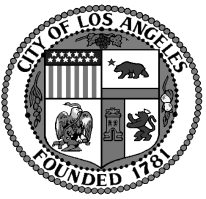 Sherman Oaks Neighborhood Council BOARD MEETING AGENDAMonday May 13, 2013  6:30 p.m.Sherman Oaks Elementary School Auditorium(Auditorium is on Dickens St, one block south of Ventura, just east of Kester)SHERMAN OAKS NEIGHBORHOOD COUNCILP O Box 5721Sherman Oaks, CA 91413(818) 503-2399www.shermanoaksnc.orgOR CONTACTDepartment of Neighborhood Empowerment